Приложение 1.5-6 классы, день 1Биология (10 баллов)Какие цветы носят человеческие имена? _________________________________________________________________________________.В какой сказке герой превращается в комара, муху, шмеля?_____________________________В сказке «Золушка» Фея предупредила Золушку: если ты опоздаешь - карета сделается _________ ,лошади-_____________, кучер - _________________Как звали черепаху в «Золотом ключике»?____________________________Как звали поросят в сказке «Три поросёнка»?_______________________________________Какая птица носит фамилию известного писателя? _________________________Какая рыба называется именем человека? __________________________В первой половине 17 века русский посол передал монгольскому хану от царя Михаила  Федоровича сто соболей. Монгольский хан в ответ передал русскому царю четыре пуда сухих листьев, на что царь обиделся: он дарит соболей, а в замен получает сухие листья, хан понял свою ошибку и отправил в Москву своего мастера с подарком  о каких листьях идет речь? ________________________Решите ребус: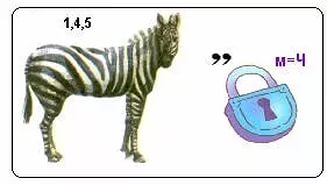 География (5 баллов)Материк, омываемый водами только Индийского и Тихого океанами? __________________Океан, не омывающий Антарктиду? _________________________Самый большой материк? _________________________Океан, который омывает Австралию с запада? _____________________________Материк, который омывают все океаны Земли? _________________________Физическая Культура (10 баллов)1.Установи соответствие:      Вид спорта                                                                ТренераА. Волейбол                                                               1. Тарасова Т.А.Б. Художественная гимнастика                               2. Карполь Н.В.В. Греко-римская борьба                                          3. Винер И.А.Г. Фигурное катание                                                 4. Кузнецов В.М.   2. Заполни пропуски названиями спортивных игр:ОБЖ (6 баллов)1. Разрешается ли передвигаться пешеходам по обочинам?а) разрешаетсяб) не разрешается при переноске громоздких предметовв) не разрешаетсяг) разрешается только при сопровождении лиц в инвалидных колясках2. Расшифруйте ребус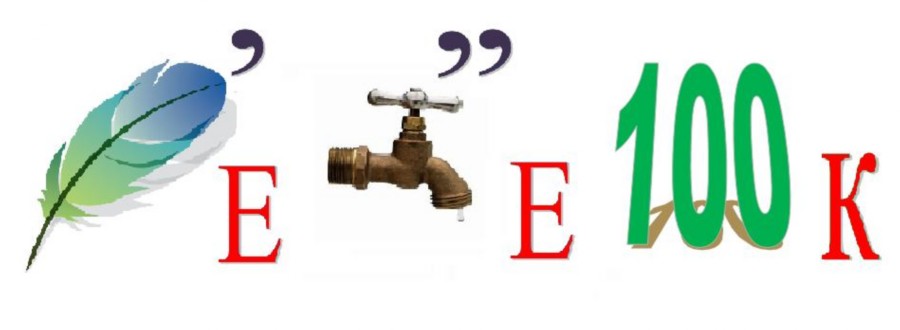 5-6 классы, день 2Биология (10 баллов)Биологические шарады:О каком животном идет речь?Первое можете в море искать,Но за него вам нельзя заплывать.А на втором раньше землю пахали -Трактора встарь люди даже не знали.Целое - это животное тоже,Очень оно на второе похоже.Ответ ____________________Называем так домишко,Хлам где всякий и дровишки.Буквам место изменить -Будет рыбка в море плыть.Ответ _____________________Первый в бутылку легко залезает,Тщательно стенки её отмывает.А за вторым на рыбалку идём,Клюнет когда на крючок он, мы ждём.Ответ: ______________________2.Перепутанные слова Тапвол –                            Егмас -                              Алгбеу - Знаас –                               Торес -                             Дукса - Сакрет –                             Бовал -                             Цыебр - География (5 баллов)Материк, который был открыт последним? ________________________________Океан, который омывает все материки, кроме Африки? ___________________________Материк, в составе которого две части света? _____________________________Материк, который пересекается экватором почти посередине? ____________________Самый маленький материк? ___________________________Физическая культура (5 баллов)1. Символами зимних Паралимпийских игр в Сочи в 2014 г. были (2 балла):А. Леопард, Белый мишка, ЗайкаБ. Снеговик и ЛьдинкаВ. Снежинка и ЛучикГ. Медведь и Тигренок2. Назовите как можно больше командных игр с мячомОБЖ (6 баллов)1. Вы находитесь на льду водоёма. Что вы будете делать, если под Ваминачал потрескивать лёд?а) постараюсь как можно быстрее добраться до любого ближайшегоберегаб) осторожно поверну обратно и скользящими шагами вернусь к берегу попройденному путив) медленно и осторожно поверну обратно, и быстро покину место попройденному путиг) постараюсь скользящими шагами добраться до любого ближайшего берега3. Расшифруйте ребус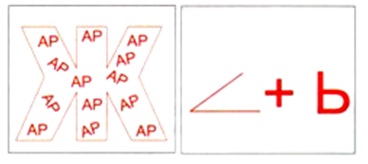 5-6 классы, день 3Биология (10 баллов)ВЕРНИТЕ ЗВЕРЕЙ В СЛОВА Пользуясь подсказками, отгадайте сами слова и названия тех зверей,  которые из них «убежали».◘ГИ _ _ _ _ _   (правила сохранения здоровья)◘ПА _ _ _ _ ДНИК   (огороженный садик перед домом)◘ДВУСТ _ _ _ _ А   (охотничье ружьё)◘П _ _ _ _ ОК    (небольшой населённый пункт)◘_ _ _ _ _ КА   (вкусное прозвище автомобильного руля)◘Г_ _ _ _ _  (часть ноги от колена до стопы)◘БРА _ _ _ _ ЕР   (охотник вне закона)◘ЗА _ _ _ _ КА   (печная дверь)◘_ _ _ _ МАНИЕ   (познавание, постижение)◘_ _ _ _ _ ЧА    (наблюдательная пожарная вышка)◘ГЛЮ _ _ _ _    (виноградный сахар в плодах, мёде)◘ПО _ _ _ _ _    (окраска поверхностей мелом или известью)   ◘Д _ _ _ _  (рука, ладонь в старину)Решите ребус: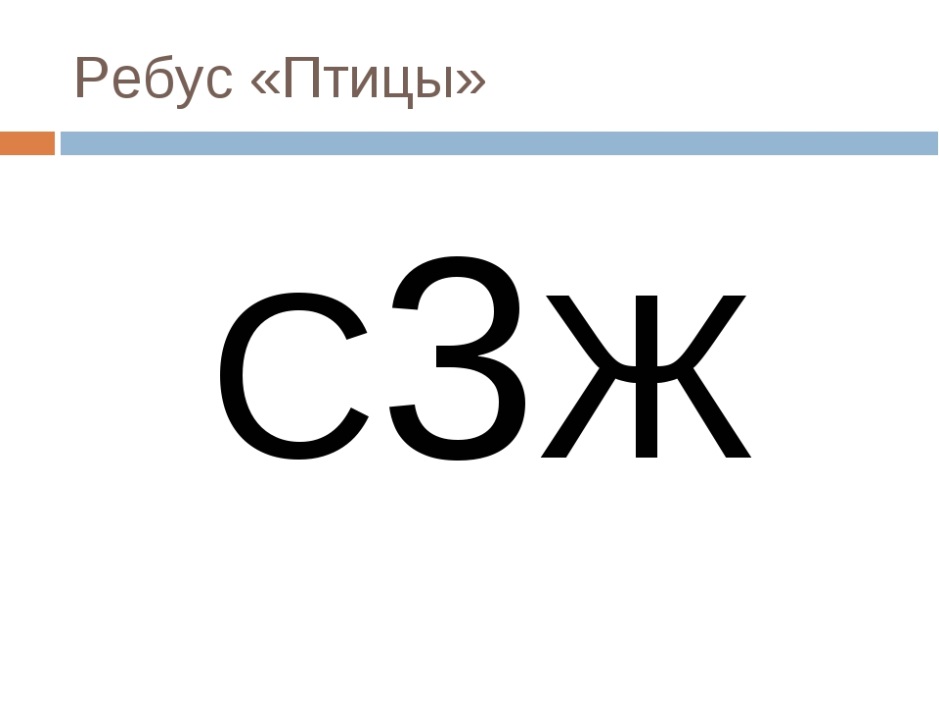 География (5 баллов)На каком материке расположена пустыня Сахара? ________________________Горы, отделяющие Европу от Азии? ___________________________Самые высокие горы в мире? ______________________Самый холодный материк? _____________________________Сколько океанов на планете? ____________________Физическая Культура (10 баллов)1. Олимпийский девиз «CITIVS! ALTIVS FORTIVS!» в переводе с латинского означает:          А. Быстрее! Выше! Дальше!          Б. Быстрее! Дальше! Сильнее!          В. Быстрее! Выше! Сильнее!          Г. Быстрее! Точнее! Сильнее!2. Заполни пропуски кроссворда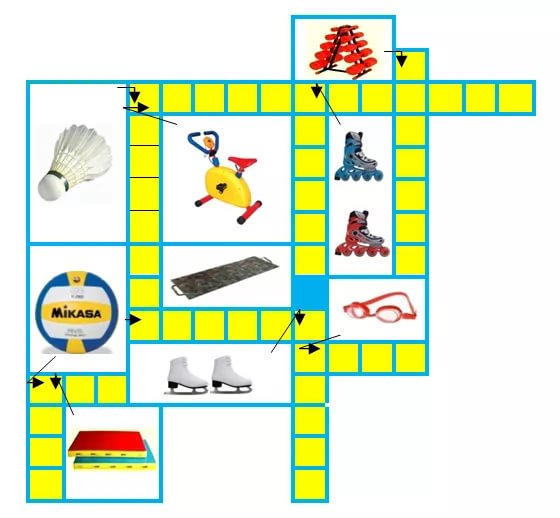 ОБЖ (5 баллов)1. Какое из перечисленных средств относится к предохранительному средству спасения на воде?а) шары Сусловаб) конец Александровав) спасательный жилетг) любое из перечисленных средств2. Решите ребус: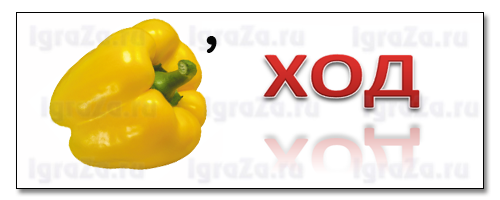 5-6 классы, день 4Биология (10 баллов)Разгадайте кроссворд	Жизнь каждого дерева связана со многими растениям, животными и грибами. Угадайте, с кем и чем связана жизнь нашего дерева – кроссворда.Небольшая совкаПтица – барабанщикПлод дубаМесто кладки и выведения птенцов у птицСоцветия березы, осины, тополяПтица – подкидышЛетучая мышьДревесный гриб – паразит с плодовым теломОрганизмы, состоящие из водоросли и гриба. Они селятся на камнях и деревьях Ловчая сеть паукаСтадия развития бабочкиЖук, обитающий под корой деревьевРастения – карлики, устилающие лес зеленым ковромСреда, откуда дерево получает воду и питательные вещества.География (5 баллов)Самый высокий действующий вулкан в России? ______________________Что вызывает колебания земной коры? __________________Самый большой материк? _________________Самый маленький материк? ___________________На каком материке протекает река Лимпопо? _____________Физическая Культура (5 баллов)1. С помощью какого теста не определяется физическое качество выносливости:А. 6-ти минутный бегБ. бег на 100 метровВ. лыжная гонка на 3 кмГ. плавание 800 м2. Назовите как можно больше видов спорта, связанных с водойОБЖ (10 баллов)1. Какие основные показатели определяют состояние погоды?а) высота уровня моря, скорость таяния снегов, направление антициклона, извержение вулкановб) дождь, ураган, цунами, температура океана, таяние снеговв) высота ртутного столба, атмосферное давление, скорость выпадения осадковг) температура, атмосферное давление, влажность, скорость и направление ветра, облачность и осадки2.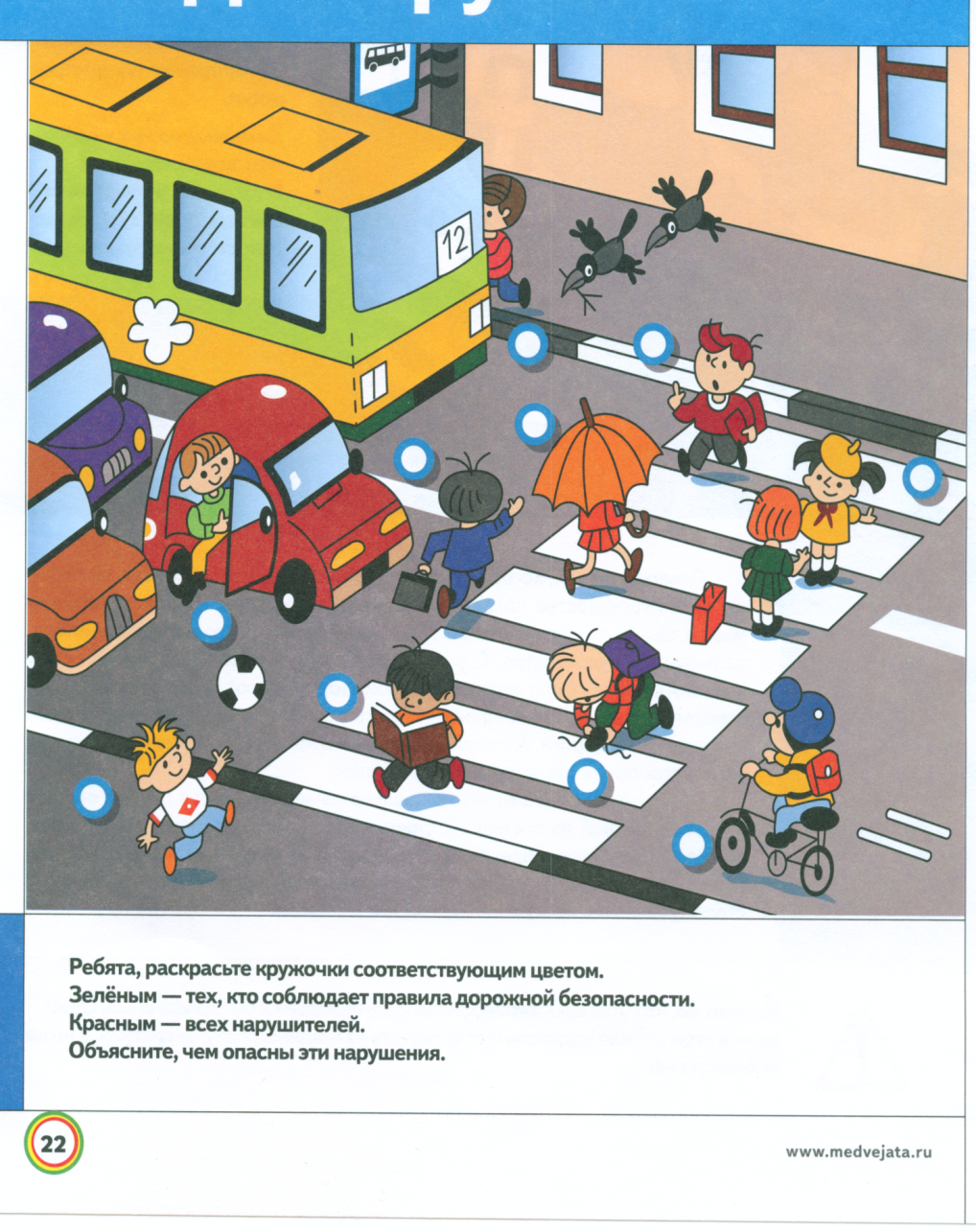 5-6  классы, день 5Биология (10 баллов)Загадки Лежит веревка.                                  Не шагом ходит,Шипит, плутовка.                               Не бегает,Брать ее опасно –                               Только прыгает.Укусит, ясно?Живет спокойно, не спешит,            Я весь день ловлю жуков,На всякий случай носит щит.            Ем букашек, червяков,Под ним не зная страха                    Зимовать не улетаю,Гуляет …                                          Под карнизом обитаю.Запишите названия 10 животных, в названии которых есть буква «р»Перепутанные буквы Натуногра –                            Гебетом -  Ктукшнича –                            Фьнилде - Тмунгас –                                 Юдрблев - География (5 баллов)Кто совершил первое кругосветное путешествие? ______________________Кто открыл Америку? ______________________Самая длинная параллель Земли? ____________________Как называются плавучие острова льда? _______________________ В каком море самая соленая вода? __________________Физическая Культура (5 баллов)1. Сколько попыток дается участнику соревнований по прыжкам в высоту?А. 2 на каждой высоте             Б. 4 на каждой высотеВ. 3 на каждой высоте             Г. 1 на каждой высоте2. Для каких спортивных игр нужна сетка? Назовите как можно больше игр.ОБЖ (10 баллов)1. Какие атмосферные природные явления считаются опасными?а) вихрь, ураган, циклон, шторм, смерч, шквал, гроза, ливень, град, гололёд, заморозок, сильный снегопад, сильная метель, туман, пыльная буря, засухаб) землетрясение, цунами, метеоритный дождь, гроза, обвалы, оползни,катастрофы, дорожно-транспортные происшествия, пожары, взрывы, терактыв) ураганы, лесные пожары, засорение водоемов, засуха, сильные морозы,отключение воды, международные конфликты, разрушение историческихценностей, авиакатастрофыг) мониторинг атмосферных явлений, вызовы на чрезвычайные ситуации,выявление пострадавших на пожаре, проведение аварийно-спасательныхработ.2. Решите кроссворд 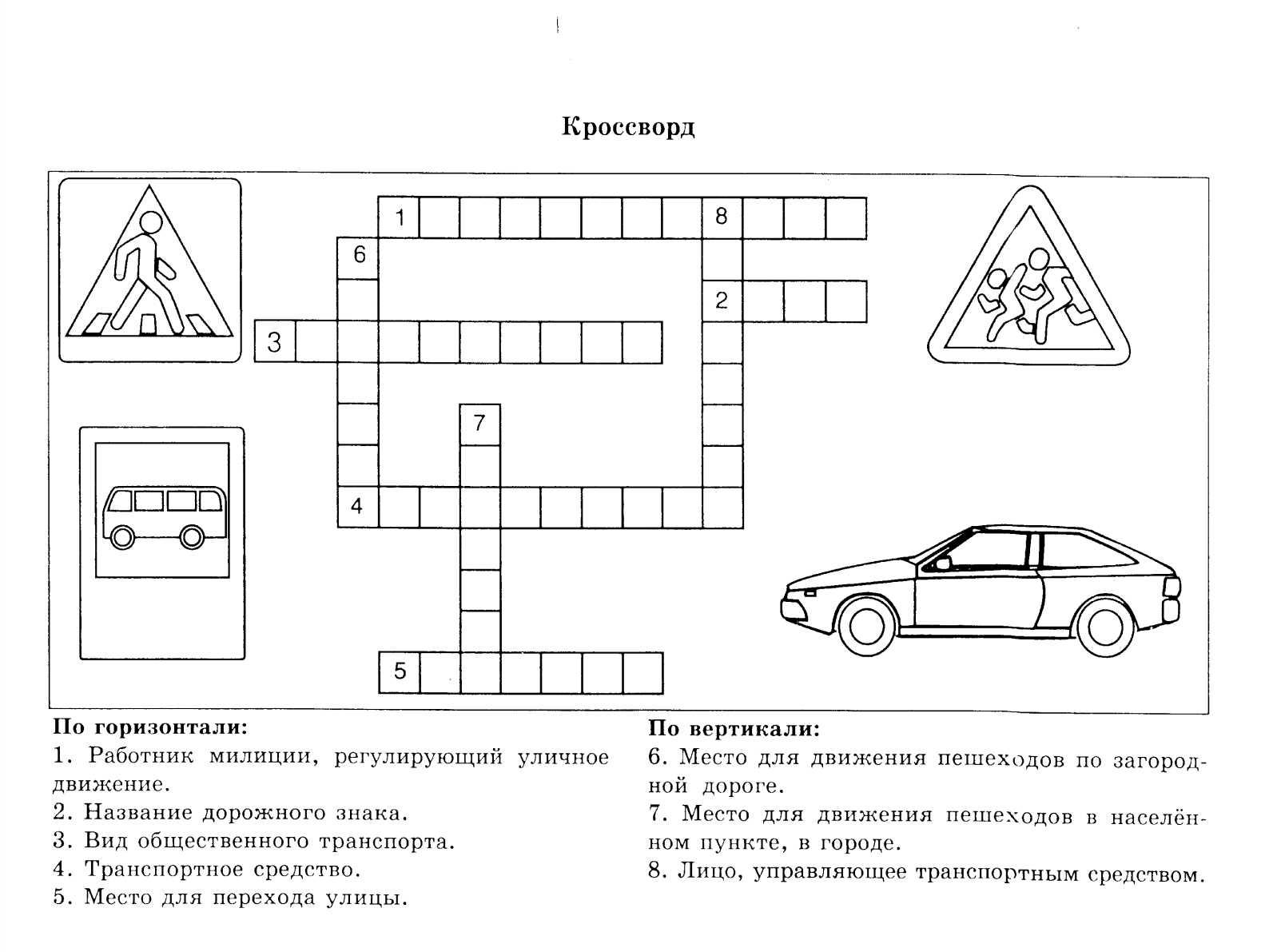 БОЛ1)2)    Д3)Е4)5)Р6)7)Е8)В9)10)11)О12)13)14)